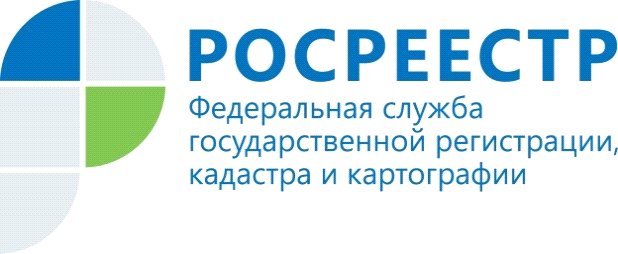 28 февраля состоялось заседание коллегии Управления Росреестра по Костромской области (далее - Управление). Основными вопросами, рассмотренными на заседании, стали результаты работы Управления за 2018 год и постановка задач на 2019 год. С основным докладом выступила руководитель Управления Ахромченкова Ирина Федоровна. Было отмечено, что в 2018 году в Управление поступило более 78 тысяч заявлений о государственном кадастровом учете и (или) государственной регистрации прав. Были подведены итоги по достижению показателей целевых моделей по кадастровому учету в части снижения доли приостановок и отказов в регистрации прав. Так в 2018 году Управлением вынесено 3092 решения по приостановлению государственного кадастрового учета, что на 27 % меньше, чем в 2017 году. Количество отказов по государственному кадастровому учету составило 652, что на 26 % ниже показателей 2017 года. Кроме того, за 2018 год принято 1127 решений о приостановлении государственного кадастрового учета  по единой процедуре, что по сравнению с 2017 годом меньше на 22 %. При этом количество отказов по единой процедуре составило 171, что ниже на 56 % показателе 2017 года. На коллегии были озвучены основные задачи Управления на 2019 год: повышение качества и доступности государственных услуг Росреестра, совершенствование управленческой деятельности в целях противодействия коррупции, повышение эффективности работы при осуществлении государственного земельного надзора, обеспечение работы комиссии по рассмотрению споров о результатах определения кадастровой стоимости, ведение государственного фонда данных, полученных в результате проведения землеустройства.